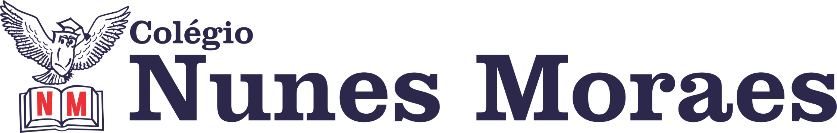                                                                         Thomas AthkinsonBoa tarde. Boas aulas. MUITO IMPORTANTE: Baixe o Google Meet. Se tiver dificuldades em fazer isso, peça ajuda aos coordenadores. Queremos começar a usar a ferramenta o mais breve possível.   NÃO ESQUEÇA: - Durante a aula, seu professor  acompanha você pelo whatsapp. Pode fazer peguntas, que  ele vai encontrar a melhor forma de atendê-lo.   - As atividades de classe também valem nota. Envie foto das atividades feitas  para COORDENAÇÃO Manu. Não se esqueça de colocar na página  o nome da disciplina, o seu nome e o seu número. Seu professor vai avisar a hora de enviar. -  As atividades de casa devem ser enviadas para o professor na próxima aula da disciplina, sempre durante o tempo da videoaula. 1ª AULA: 13h -13:55’   - GEOGRAFIA  - PROFESSSOR ALISON ALMEIDA  CAPÍTULO 5: NOVA (DES)ORDEM MUNDIAL PASSO 01 – Assista vídeo aula a seguir:https://www.youtube.com/watch?v=AZVHIQdqaWwPASSO 02 – Faça os exercícios-Página: 90 (SAS) Questão: 06-Página: 91 (SAS) Questão: 07- Uma questão extra que será disponibilizada no grupo na hora da aula.*Envie foto da atividade realizada para COORDENAÇÃO Manu. Escreva a matéria, seu nome e seu número em cada página. PASSO 03 – Corrija suas atividades IMPORTANTE: No decorrer da aula o professor disponibilizará o link com a correção da atividade.PASSSO 04  - PÓS-AULA  – Faça a leitura das páginas 76 a 78 (SAS). 2ª AULA: 13:55’-14:50’  - GRAMÁTICA – PROFESSORA TATYELLEN PAIVA  GRAMÁTICA – ADJUNTO ADVERBIAL – CLASSIFICAÇÃO 	O que acontecerá nessa videoaula? Leia o passo a passo a seguir e prepare o seu material.  Boa aula!3ª AULA: 14:50’-15:45’ – - GEOGRAFIA  - PROFESSSOR ALISON ALMEIDA  CAPÍTULO 5: NOVA (DES)ORDEM MUNDIAL PASSO 01 – Faça a leitura das páginas 80 a 82 (SAS). PASSO 02 – Assista vídeo aula a seguir:https://www.youtube.com/watch?v=30mbljINDeU&feature=youtu.bePASSO 03 – Faça os exercícios-Página: 91 (SAS) Questão: 08 e 09- Página: 165 (Ativ. Suplementar) Questão 07*Envie foto da atividade realizada para COORDENAÇÃO Manu. Escreva a matéria, seu nome e seu número em cada página. PASSO 04 – Corrija sua atividade IMPORTANTE: No decorrer da aula o professor disponibilizará o link com a correção da atividade.INTERVALO: 15:45’-16:10’   4ª AULA:   16:10’-17:05’  - INT. TEXTUAL  – PROFESSORA TATYELLEN PAIVA  CAPÍTULO 5 – CADERNO SUPLEMENTARDIA 13 DE MAIO DE 2020 – 9º ANO – TURMA AETAPADESENVOLVIMENTO MATERIAL PÁGINA DA APOSTILA SAS/ QUESTÕES1Acesse o link: https://www.youtube.com/watch?v=xU-7EfoknMo&list=PL0MlWarTr_1YTC5YKYYh31cg666hJTTBs&index=55ASSISTA DE 16:18 ATÉ 21:28 (final).Celular ou computador com acesso à internet.--2https://www.youtube.com/watch?v=xU-7EfoknMo&list=PL0MlWarTr_1YTC5YKYYh31cg666hJTTBs&index=85ASSISTA DO INÍCIO ATÉ 05:39.Celular ou computador com acesso à internet.--4Resolva os exercícios.*Envie foto da atividade realizada para COORDENAÇÃO Manu. Escreva a matéria, seu nome e seu número em cada página. Livro Descobrindo a Gramática.55 a 60 (questões 3 a 7)5Atente-se à correção da atividade.Livro Descobrindo a Gramática.55 a 60 (questões 3 a 7)ETAPADESENVOLVIMENTO MATERIAL PÁGINA DA APOSTILA SAS/ QUESTÕES3SUGESTÃO: Refaça a leitura do texto.Livro Suplementar27 a 304Resolva os exercícios de interpretação. *Envie foto da atividade realizada para COORDENAÇÃO Manu. Escreva a matéria, seu nome e seu número em cada página. Livro Suplementar31 e 32 (questões 5 a 10)5Atente-se à correção da atividade.Livro Suplementar31 e 32 (questões 5 a 10)6Realize a atividade domiciliar.Livro SAS32 (questão 11)